PIANO DI LAVORO ANNUALE DEL DOCENTE A.S. 2022/23Nome e cognome del/della docente: Anna IannacconeDisciplina insegnata:  Lingua Inglese       Libro/i di testo in uso: Hands on Farming , Zanichelli                                                Talent Vol. 3 Cambridge                                                Invalsi Trainer, DeA       Classe e Sezione : 5E       Indirizzo di studio: Gestione dell’ Ambiente e del TerritorioPercorso1Dal testo “ Hands on Farming” What Do You  Need to Make Olive Oil? CompetenzeRaggiungere competenze morfosintattiche e linguistico-comunicative rapportabili al livello B1+/B2 del CEFR per produrre relazioni, sintesi e commenti coerenti e coesi Utilizzare le conoscenze e abilità acquisite nella lingua straniera per raggiungere l’autonomia nello studio      Cogliere l’aspetto sociale e interculturale della lingua ingleseRaggiungere competenze morfosintattiche e linguistico-comunicative rapportabili al livello B1+/B2 del CEFR per produrre relazioni, sintesi e commenti coerenti e coesi Utilizzare adeguate strategie per reperire informazioni e comprendere in modo  dettagliato testi orali e scritti su argomenti inerenti alla sfera sociale e culturale e di attualitàPartecipare e interagire in  conversazioni con sufficiente scioltezza , utilizzando strategie adeguate al contestoConoscenzeUnit 12Establishing and Maintaining an Olive GroveWhere Olive  Trees GrowSoilTopography and Grove LayoutCase Study: Britain’s First Commercial Olive FarmUnit 13                Olive oil: Extraction and Classification                          Olive Oil Processing                         Designations and Definitions of Olive Oil                         Some Things to Know about Olive Oil                         Olive Oil Production and Consumption in ItalyAbilitàComprendere in modo globale, dettagliato e selettivo messaggi orali su argomenti generali e aree specifiche di indirizzoComprendere in modo globale e dettagliato testi scritti di argomento generale e di interesse specifico  dell’indirizzoInteragire con relativa spontaneità su temi concreti e astratti in ambito personale, sociale e culturale, argomentando e sostenendo il proprio punto di vistaProdurre  testi scritti sempre più articolati, su temi concreti e astratti, anche relative alle discipline non linguisticheUtilizzare in modo appropriato  diversi registri linguistici in base al contesto e alla situazionePercorso 2ConoscenzeDal testo “Hands on Farming”   How is Wine Made ?CompetenzeRaggiungere competenze morfosintattiche e linguistico-comunicative rapportabili al livello B1+/B2 del CEFR per produrre relazioni, sintesi e commenti coerenti e coesi Utilizzare adeguate strategie per reperire informazioni e comprendere in modo dettagliato testi orali e scritti su argomenti inerenti alla sfera sociale e culturale e di attivitàPartecipare e interagire in  conversazioni con sufficiente scioltezza , utilizzando strategie adeguate al contestoRiflettere sull’aspetto fonologico, morfologico e lessicale della lingua straniera, sulle funzioni e  registri linguistici al fine di evidenziare analogie e differenze con la lingua madreUtilizzare le conoscenze e abilità acquisite nella lingua straniera per raggiungere l’autonomia nello studioConoscenzeUnit 14: Grapes and grapes cultivationStarting with the VineyardThe Vineyard LayoutChoosing a CultivarWine grape HarvestThe Wine Making ProcessUnit 15 : Wine and Wine MakingThe Wine Making ProcessUnderstanding Wine LabelsSome Italian Wine at  a GlanceAbilità Comprendere in modo globale, dettagliato e selettivo messaggi orali su argomenti generali e aree specifiche di indirizzoComprendere in modo globale e dettagliato testi scritti di argomento generale e di interesse specifico  dell’indirizzoInteragire con relativa spontaneità su temi concreti e astratti in ambito personale, sociale e culturale, argomentando e sostenendo il proprio punto di vistaProdurre  testi scritti sempre più articolati, su temi concreti e astratti, anche relative alle discipline non linguisticheUtilizzare in modo appropriato  diversi registri linguistici in base al contesto e alla situazione            Percorso 3     Dal testo “Hands on Farming”             What Do we Eat and How is it Produced?CompetenzeRaggiungere competenze morfosintattiche e linguistico-comunicative rapportabili al livello B1+/B2 del CEFR per produrre relazioni, sintesi e commenti coerenti e coesi Utilizzare adeguate strategie per reperire informazioni e comprendere in modo dettagliato testi orali e scritti su argomenti inerenti alla sfera sociale e culturale e di attivitàPartecipare e interagire in  conversazioni con sufficiente scioltezza , utilizzando strategie adeguate al contestoRiflettere sull’aspetto fonologico, morfologico e lessicale della lingua straniera, sulle funzioni e  registri linguistici al fine di evidenziare analogie e differenze con la lingua madreUtilizzare le conoscenze e abilità acquisite nella lingua straniera per raggiungere l’autonomia nello studioConoscenze          Unit 21: Food Processing and PreservationThe Food and Industry TodayFood PreservationFood Safety and Standards         Unit 22: Milk and Dairy ProductsMilk ProcessingTypes of Milk and Milk ProductsCheese Abilità Comprendere in modo globale, dettagliato e selettivo messaggi orali su argomenti generali e aree specifiche di indirizzoComprendere in modo globale e dettagliato testi scritti di argomento generale e di interesse specifico  dell’indirizzoInteragire con relativa spontaneità su temi concreti e astratti in ambito personale, sociale e culturale, argomentando e sostenendo il proprio punto di vistaProdurre  testi scritti sempre più articolati, su temi concreti e astratti, anche relative alle discipline non linguisticheUtilizzare in modo appropriato  diversi registri linguistici in base al contesto e alla situazionePercorso 4Preparazione Test InvalsiCompetenzeUtilizzare adeguate  strategie per reperire informazioni e comprendere in modo dettagliato                             testi orali e scritti su argomenti inerenti alla sfera, sociale e culturaleConoscenzeGrammar/listening and reading activitiesAbilitàAscoltareComprendere le informazioni principali in un discorso chiaro in lingua standardLeggereComprendere le informazioni di testi di tipo informativo, descrittivo e narrativoScrivereGrammar KnowledgePercorso 5Talent vol.2CompetenzeRaggiungere competenze morfosintattiche e linguistico-comunicative rapportabili al livello B1+/B2 del CEFRConoscenzeGrammar revision  Past  tenses review,( past simple v past continuous, past simple v present perfect, past simple v past perfect,  Four Conditional ,direct and reported speech.AbilitàParlareinteragire in situazioni comunicative di tipo quotidiano, personale e professionale a livello formale e informale sulla base di un inputAscoltarecomprendere le informazioni principali in un discorso chiaro in lingua standard Leggerecomprendere le informazioni di testi di tipo informativo, descrittivo e narrativo Scrivereprodurre testi scritti(descrizioni, lettere o email personali)SOGLIA MINIMA DI ACCETTABILITA’ IN  TERMINI DI CONOSCENZE, ABILITÀ E COMPETENZE  Conoscere  le strutture morfosintattiche della lingua necessarie per il livello B1+/B2 del CEFRUsare un lessico adeguato al contesto e al registro linguisticoComprendere e produrre testi scritti e orali, anche relativi  all’indirizzo specifico, ad un livello B1+ /B2Saper tenere  conversazioni sugli argomenti trattati, usando  strategie adeguate al contestoComprendere in maniera globale e dettagliata una varietà di messaggi orali trasmessi attraverso canali diversi     Attivare modalità di apprendimento autonomo e operare collegamenti interdisciplinariApprofondire autonomamente tematiche in previsione dell’Esame di StatoEducazione civica:The British Political System (House of Lords and Commons)The King ‘s roleConoscere le principali differenze tra il nostro sistema politico e quello del Regno Unito.Riconoscere e stabilire raffronti tra i due sistemi politici sotto la guida dell’ insegnanteLeggere ,  comprendere ed interpretare testi scritti di vario tipo


Pisa li 06/06/23	                                                                           la docente                                                                                                    Prof.ssa Anna Iannaccone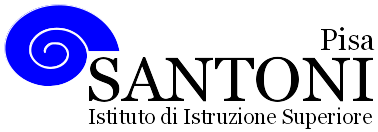 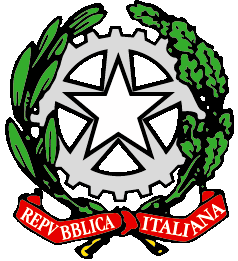 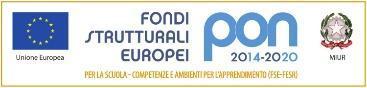 agraria agroalimentare agroindustria | chimica, materiali e biotecnologie | costruzioni, ambiente e territorio | sistema moda | servizi per la sanità e l'assistenza sociale | corso operatore del benessere | agenzia formativa Regione Toscana  IS0059 – ISO9001agraria agroalimentare agroindustria | chimica, materiali e biotecnologie | costruzioni, ambiente e territorio | sistema moda | servizi per la sanità e l'assistenza sociale | corso operatore del benessere | agenzia formativa Regione Toscana  IS0059 – ISO9001agraria agroalimentare agroindustria | chimica, materiali e biotecnologie | costruzioni, ambiente e territorio | sistema moda | servizi per la sanità e l'assistenza sociale | corso operatore del benessere | agenzia formativa Regione Toscana  IS0059 – ISO9001www.e-santoni.edu.ite-mail: piis003007@istruzione.itPEC: piis003007@pec.istruzione.it